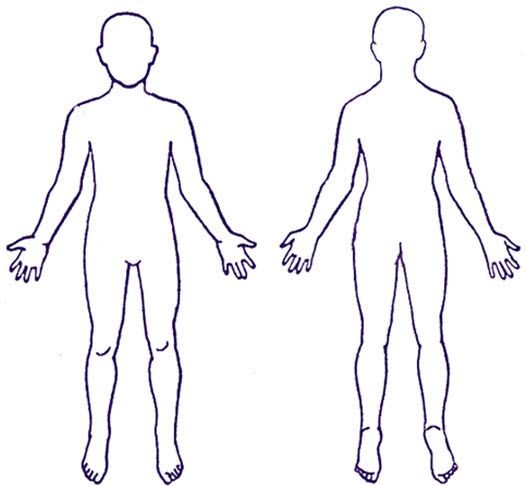 EnglishGujaratiNew Patient Questionnaire for newly arrived migrants in the UKUK માં નવા આવેલા સ્થળાંતર કરનારા લોકો માટે દર્દી પ્રશ્નાવલિEveryone has a right to register with a GP. You do not need proof of address, immigration status, ID or an NHS number to register with a GP. This questionnaire is to collect information about your health so that the health professionals at your GP practice can understand what support, treatment and specialist services you may needin accordance with the confidentiality and data sharing policies of the National Health Service.  Your GP will not disclose any information you provide for purposes other than your direct care unless: you have consented (e.g. to support medical research); or they are required to do so by law (e.g. to protect other people from serious harm); or because there is an overriding public interest (e.g. you are suffering from a communicable disease). Further information about how your GP will use your information is available from your GP practice.Return your answers to your GP practice.દરેક વ્યક્તિને GP માં નોંધણી કરવાનો અધિકાર છે. GP માં નોંધણી કરવા માટે તમારે તમારા સરનામાના પુરાવા, ઇમિગ્રેશન સ્થિતિ, ID અથવા NHS નંબરની જરૂર નથી.આ પ્રશ્નાવલી તમારા આરોગ્ય વિશેની માહિતી એકત્રિત કરવા માટે છે જેથી તમારી GP પ્રેક્ટિસના આરોગ્ય વ્યાવસાયિકો એ સમજી શકે કે રાષ્ટ્રીય આરોગ્ય સેવાની ગોપનીયતા અને ડેટા શેરિંગ નીતિઓ અનુસાર તેમને ક્યાં પ્રકારની સહાય, સારવાર અને વિશેષ સેવાઓની જરૂર પડી શકે છે.તમારી સંભાળ લેવા સિવાય અન્ય હેતુઓ માટે તમે પ્રદાન કરેલી કોઈપણ માહિતી તમારા GP  જાહેર કરશે નહીં સિવાય કે: તમે સંમતિ આપી હોય (દા.ત. તબીબી સંશોધનમાં સહાય માટે); અથવા તેઓએ કાયદા દ્વારા આમ કરવું જરૂરી હોય છે (દા.ત. અન્ય લોકોને ગંભીર નુકસાનથી બચાવવા માટે); અથવા કોઈ ઓવરરાઇડિંગ જાહેર હિત છે (દા.ત. તમે ચેપી રોગથી પીડિત છો). તમારા GP તમારી માહિતીનો ઉપયોગ કેવી રીતે કરશે તે વિશેની વધુ માહિતી તમારી GP પ્રેક્ટિસમાં ઉપલબ્ધ છે.તમારા જવાબો તમારી GP પ્રેક્ટિસમાં પરત કરો.Section one: Personal detailsવિભાગ એક: વ્યક્તિગત વિગતોFull name:પૂરું નામ:Address: સરનામું:Telephone number:ટેલિફોન નંબર:Email address:ઈમેઈલ સરનામું:Please complete all questions and tick all the answers that apply to you.કૃપા કરીને બધા પ્રશ્નો પૂર્ણ કરો અને તમને લાગુ પડે છે તે દરેક ઉત્તર પર ટિક કરો.Date questionnaire completed: 1.1 પ્રશ્નાવલી પૂર્ણ થયાની તારીખ:1.2Which of the following best describes you? Male           	Female   	Other	Prefer not to say	1.2 નીચેનામાંથી શું તમારા બાળક માટે શ્રેષ્ઠ વર્ણન કરે છે:પુરુષ           	સ્ત્રી   	અન્ય કહેવાનું પસંદ કરતાં નથી	1.3Is this the same gender you were given at birth?NoYesPrefer not to say	1.3 શું આ એ જ લિંગ છે જે જન્મ સમયે તમારું લિંગ હતું?હાના કહેવાનું પસંદ કરતાં નથી	Date of birth: 
Date______ Month _______  Year ______1.4 જન્મ તારીખ:તારીખ______ મહિનો _______ વર્ષ ______1.5Religion:   	Buddhist Christian  	Hindu  		Jewish  	Muslim  	Sikh 		Other religionNo religion1.5 ધર્મ:	બૌદ્ધ ખ્રિસ્તી  	હિન્દુ  		યહૂદી  	મુસ્લિમ  	શીખ		અન્ય ધર્મકોઈ ધર્મ નહીં1.6 Marital status:Married/civil partner		Divorced    Widowed		None of the above1.6 વૈવાહિક સ્થિતિ:પરિણીત/સિવિલ પાર્ટનર		છૂટાછેડા   વિધવા/વિધુર		ઉપરોક્તમાંથી કોઈ નહીં Sexual Orientation:  Heterosexual (attracted to the opposite sex)	Homosexual (attracted to the same sex)		Bisexual (attracted to males and females) 	Prefer not to sayOther1.7 જાતીય અભિગમ:વિજાતીય (વિરોધી લિંગ પ્રત્યે આકર્ષિત)	હોમોસેક્સ્યુઅલ (સમાન લિંગ પ્રત્યે આકર્ષિત)		ઉભયલિંગી (પુરુષો અને સ્ત્રીઓ પ્રત્યે આકર્ષિત)	 કહેવાનું પસંદ કરતાં નથીઅન્યMain spoken language: 1.8 મુખ્ય બોલાતી ભાષા:અન્યSecond spoken language:1.9 બીજી બોલાતી ભાષા:Do you need an interpreter?   No   Yes  1.10શું તમને દુભાષિયાની જરૂર છે?હા  ના Would you prefer a male or a female interpreter? Please be aware that interpreter availability might mean it is not always possible to meet your preference.MaleFemaleI don’t mindતમે પુરુષ કે સ્ત્રી દુભાષિયાને પસંદ કરશો? કૃપા કરીને ધ્યાન રાખો કે દુભાષિયાની ઉપલબ્ધતાનો અર્થ એ છે કે તમારી પસંદગીને પૂર્ણ કરવી હંમેશા શક્ય નથી.પુરુષ સ્ત્રીમને કોઈ વાંધો નથી1.12 Are you able to read in your own language?NoYesI have difficulty reading1.12 શું તમે તમારી પોતાની ભાષામાં વાંચી શકો છો?નાહામને વાંચવામાં મુશ્કેલી પડે છે 1.13Are you able to write in your own language?NoYesI have difficulty writingશું તમે તમારી પોતાની ભાષામાં લખી શકો છો?નાહામને લખવામાં મુશ્કેલી પડે છે 1.14 Do you need sign language support?NoYesશું તમને સાઇન ભાષા સમર્થનની જરૂર છે?નાહા Please give details of your next of kin and/or someone we can contact in an emergency:1.15 કૃપા કરીને તમારા નજીકના સંબંધીઓ અને/અથવા કોઈપણની વિગતો આપો જેમનો અમે કટોકટીમાં સંપર્ક કરી શકીએ:Section two: Health questionsવિભાગ બે: આરોગ્ય અંગેના પ્રશ્નોAre you currently feeling unwell or ill?No Yes2.1 શું તમે હાલમાં અસ્વસ્થતા અથવા માંદગી અનુભવો છો?2.2Do you need an urgent help for your health problem?No Yes2.2 શું તમને તમારી સ્વાસ્થ્ય સમસ્યા માટે તાત્કાલિક સહાયની જરૂર છે?નાહા2.3Do you currently have any of the following symptoms? Please tick all that applyWeight lossCoughCoughing up bloodNight sweatsExtreme tirednessBreathing problemsFeversDiarrhoeaSkin complaints or rashesBlood in your urineBlood in your stoolHeadachePainLow moodAnxietyDistressing flashbacks or nightmaresDifficulty sleepingFeeling like you can’t control your thoughts or actionsFeeling that you want to harm yourself or give up on lifeOther2.3 શું તમને હાલમાં નીચેના પૈકી કોઈ લક્ષણો છે? કૃપા કરીને લાગુ પડે તે પર ટિક કરોવજન ઘટવુંખાંસીખાંસીમાં લોહી આવવુંરાત્રે પરસેવો થવોઅતિશય થાકશ્વાસ લેવામાં મુશ્કેલીતાવ ઝાડા થવા ત્વચાની બીમારી અથવા ઉઝરડાપેશાબમાં લોહી આવવુંમળમાં લોહી આવવુંમાથાનો દુખાવોપીડા લો મૂડહતાશા દુઃખદાયક ફ્લેશબેક અથવા ખરાબ સપનાઊંઘ આવવામાં મુશ્કેલી એવું લાગે છે કે તમે તમારા વિચારો અથવા ક્રિયાઓને નિયંત્રિત કરી શકતા નથી એવી લાગણી થવી કે તમે તમારી જાતને નુકસાન પહોંચાડવા માંગો છો અથવા જીવન સમાપ્ત કરવા માંગો છોઅન્યPlease mark on the body image the area(s) where you are experiencing your current health problem(s) 2.4કૃપા કરીને શરીરની છબી પર તે વિસ્તાર(રો)ને ચિહ્નિત કરો જ્યાં તમે તમારી વર્તમાન સ્વાસ્થ્ય સમસ્યા(ઓ)નો અનુભવ કરી રહ્યાં છો.Do you have any known health problems that are ongoing?NoYes2.5 શું તમને કોઈ ઓળખી શકાય તેવી સ્વાસ્થ્ય સમસ્યાઓ છે જે ચાલુ છે?નાહાDo you have or have you ever had any of the following? Please tick all that applyArthritisAsthmaBlood disorder	Sickle cell anaemia	ThalassaemiaCancerDental problemsDiabetesEpilepsyEye problemsHeart problemsHepatitis BHepatitis CHIV or AIDSHigh blood pressureKidney problemsLiver problemsLong-term lung problem/breathing difficulties Mental health problems  Low mood/depressionAnxietyPost-traumatic stress disorder (PTSD)Previously self-harmedAttempted suicideOther OsteoporosisSkin diseaseStrokeThyroid disease Tuberculosis (TB)Other 2.6શું તમને નીચેનામાંથી કોઈ બીમારી છે અથવા ક્યારેય હતી ? કૃપા કરીને લાગુ પડે તે દરેક પર ટિક કરોસંધિવાઅસ્થમારક્તની વિકૃતિ	સિકલ સેલ એનિમિયા	થેલેસેમિયાકેન્સરદાંતની સમસ્યાડાયાબિટીસઆંચકીઆંખની સમસ્યા હ્રદયની સમસ્યા હિપેટાઇટીસ Bહિપેટાઇટીસ CHIV અથવા AIDS ઉચ્ચ બ્લડ પ્રેશર કિડનીની સમસ્યા યકૃતની સમસ્યા લાંબા ગાળાની ફેફસાની સમસ્યા/શ્વાસ લેવામાં તકલીફમાનસિક સ્વાસ્થ્ય સમસ્યાઓ લો મૂડ/ડિપ્રેશનહતાશાપોસ્ટ ટ્રોમેટિક સ્ટ્રેસ ડિસઓર્ડર (PTSD)ભૂતકાળમાં પહેલાં સ્વ-નુકસાનઆત્મહત્યાનો પ્રયાસઅન્ય ઑસ્ટિયોપોરોસિસત્વચાના રોગોસ્ટ્રોકથાઈરૉઈડના રોગ ટ્યુબરક્યુલોસિસ (TB)અન્ય Have you ever had any operations / surgery?NoYes2.7શું તમારૂ ક્યારેય કોઈ ઓપરેશન / સર્જરી થઈ છે?ના હાIf you have had an operation / surgery, how long ago was this? In the last 12 months 1 – 3 years ago Over 3 years ago2.8જો તમારી પાસે ઓપરેશન / સર્જરી થઈ હોય, તો આ કેટલા સમય પહેલા થયું હતું? છેલ્લા 12 મહિનામાં 1 – 3 વર્ષ પહેલા 3 વર્ષ પહેલાDo you have any physical injuries from war, conflict or torture?NoYes2.9શું તમને યુદ્ધ, સંઘર્ષ અથવા ત્રાસથી કોઈ શારીરિક ઈજા થઈ છે?નાહાDo you have any mental health problems? These could be from war, conflict, torture or being forced to flee your country?NoYes2.10શું તમને કોઈ માનસિક સ્વાસ્થ્ય સમસ્યાઓ છે? જેમાં યુદ્ધ, સંઘર્ષ, ત્રાસ અથવા તમારા દેશથી ભાગી જવાની ફરજ પડી છે?નાહાSome medical problems can run in families. Has a member of your immediate family (father, mother, siblings, and grandparents) had or suffered from any of the following? Please tick all that applyCancerDiabetesDepression/Mental health illnessHeart attackHigh blood pressureStrokeOther 2.11 કેટલીક તબીબી સમસ્યાઓ પરિવારોમાં હોય શકે છે. શું તમારા નજીકના કુટુંબના કોઈ સભ્ય (પિતા, માતા, ભાઈ-બહેન અને દાદા-દાદી) ને નીચેના પૈકી કોઈ બીમારી થઈ છે કે તેઓ પીડાય છે? કૃપા કરીને લાગુ પડે તે દરેક પર ટિક કરોકેન્સરડાયાબિટીસડિપ્રેશન/માનસિક સ્વાસ્થ્ય બીમારીહ્રદયરોગનો હુમલોઉચ્ચ બ્લડ પ્રેશરસ્ટ્રોકઅન્ય Are you on any prescribed medicines? No  Yes –please list your prescribed medicines and doses in the box belowPlease bring any prescriptions or medications to your appointment 2.12 શું તમે કોઈ સૂચિત દવાઓ લો છો?નાહા-કૃપા કરીને નીચે આપેલા બોક્સમાં તમારી સૂચિત દવાઓ અને ડોઝની યાદી લખો કૃપા કરીને તમારી મુલાકાતમાં કોઈપણ પ્રિસ્ક્રિપ્શન અથવા દવાઓ સાથે લઈ આવોAre you worried about running out of any these medicines in the next few weeks? No  Yes   2.13શું તમે આગામી અઠવાડિયામાં આ દવાઓસમાપ્ત થશે તે વિશે ચિંતિત છો?નાહાDo you take any medicines that have not been prescribed by a health professional e.g medicines you have bought at a pharmacy/shop/on the internet or had delivered from overseas?No  Yes –please list medicines and doses in the box belowPlease bring any medications to your appointment 2.14શું તમે એવી કોઈ પણ દવાઓ લો છો જે આરોગ્ય વ્યવસાયિક દ્વારા સૂચવવામાં આવી ન હોય દા.ત. ફાર્મસી/દુકાન/ઈન્ટરનેટ પરથી તમે ખરીદી હોય અથવા વિદેશથી મંગાવી હોય?નાહા- કૃપા કરીને નીચેના બોક્સમાં આવી દવાઓ અને ડોઝની યાદી આપોકૃપા કરીને તમારા બાળકની મુલાકાત સમયે કોઈપણ દવાઓ સાથે લાવોAre you allergic to any medicines?No   Yes 2.15 શું તમને કોઈ દવાઓથી એલર્જી છે?ના  હા Are you allergic to anything else? (e.g. food, insect stings, latex gloves)? NoYes2.16શું તમને અન્ય કોઈ વસ્તુથી એલર્જી છે? (દા.ત. ખોરાક, જંતુના ડંખ, લેટેક્ષ મોજા)?ના  હા Do you have any physical disabilities or mobility difficulties? NoYes2.17શું તમને કોઈ શારીરિક અક્ષમતા અથવા હલનચલનમાં મુશ્કેલી પડે છે?ના  હા Do you have any sensory impairments? Please tick all that applyNoBlindnessPartial sight lossFull hearing loss     Partial hearing lossSmell and/or taste problems2.18શું તમને કોઈ સંવેદનાત્મક ક્ષતિ છે? કૃપા કરીને લાગુ પડે તે દરેક પર ટિક કરોનાઅંધાપો આંશિક દૃષ્ટિની સમસ્યા સંપૂર્ણ બહેરાશ     આંશિક બહેરાશ ગંધ અને/અથવા સ્વાદની સમસ્યાDo you have any learning difficulties?NoYes2.19શું તમને શીખવામાં કોઈ મુશ્કેલી પડે છે?ના             હાIs there any particular private matter you would like to discuss/raise at your next appointment with a healthcare professional? NoYes2.20શું એવી કોઈ ખાસ વ્યક્તિગત માહિતી છે જેના વિશે તમે હેલ્થકેર પ્રોફેશનલ સાથે તમારી આગામી એપોઇન્ટમેન્ટમાં ચર્ચા/વાત કરવા માંગો છો?ના             હાSection three: Lifestyle questionsવિભાગ ત્રણ: જીવનશૈલી અંગેના પ્રશ્નો3.1How often do you drink alcohol?	Never	Monthly or less2-4 times per month2-3 times per week4 or more times per weekThere is 1 unit of alcohol in: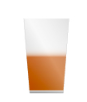 ½ pint glass of beer      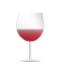 1 small glass of wine     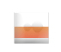 1 single measure of spirits તમે કેટલી વાર મદ્યપાન કરો છો?	ક્યારેય નહીં 	એક મહિને અથવા ઓછુંમહિનામાં 2-4 વાર  અઠવાડિયામાં 2-3 વાર અઠવાડિયામાં 04 અથવા વધુ વખતતેમાં દારૂનું 1 એકમ છે:બિયરનો ½ પિન્ટ ગ્લાસ     1 નાનો વાઇન ગ્લાસ     સ્પિરિટનું 1 એકમ How many units of alcohol do you drink in a typical day when you are drinking? 0-23-45-67-910 or more3.2જો તમે પીતા હો ત્યારે તમે એક સામાન્ય દિવસમાં કેટલા એકમ દારૂ પીવો છો?0-23-45-67-910 અથવા વધુ3.3 How often have you had 6 or more units if female, or 8 or more if male, on a single occasion in the last year?NeverLess than monthlyMonthlyWeeklyDaily or almost daily3.3છેલ્લા વર્ષમાં એક જ પ્રસંગમાં સ્ત્રી તમારી સાથે હોય તો 6 કે તેથી વધુ એકમ અથવા પુરૂષ સાથે હોય તો 8 કે તેથી વધુ એકમ કેટલી વાર લ્યો છો?ક્યારેય નહીં એક મહિના કરતાં ઓછુંમહિનેઅઠવાડિયેદરરોજ અથવા દરેક દિવસેDo you take any drugs that may be harmful to your health e.g. cannabis, cocaine, heroin?	NeverI have quit taking drugs that might be harmful	Yes3.4શું તમે કોઈ એવી દવાઓ લો છો જે તમારા સ્વાસ્થ્ય માટે હાનિકારક હોય દા.ત. કેનાબીસ, કોકેઈન, હેરોઈન?	 ક્યારેય નહીં મેં એવી દવાઓ લેવાનું છોડી દીધું છે જે હાનિકારક હોઈ શકે છે	હાDo you smoke? Never I have quit smokingYes	CigarettesHow many per day? ___________ 
How many years have you smoked for?
_________
TobaccoWould you like help to stop smoking?	Yes	No3.5શું તમે ધૂમ્રપાન કરો છો? ક્યારેય નહીં મે ધૂમ્રપાન છોડી દીધું છેહા	સિગારેટદિવસમાં કેટલી? ___________ 
તમે કેટલા વર્ષોથી ધૂમ્રપાન કરો છો?
_________
તંબાકુશું તમે ધૂમ્રપાન બંધ કરવામાં મદદ લેવા માંગો છો?	હા	ના3.6Do you chew tobacco?NeverI have quit chewing tobaccoYesશું તમે તમાકુ ચાવો છો?ક્યારેય નહીંમે તમાકુ લેવાનું છોડી દીધું છે           નાSection four: Vaccinationsવિભાગ ચાર: રસીકરણHave you had all the childhood vaccinations offered in your country of origin?If you have a record of your vaccination history please bring this to your appointment.NoYesI don’t know4.1  શું તમને તમારા બાળપણમાં યોગ્ય એવી તેના મૂળ દેશમાં ઓફર કરવામાં આવતી બાળપણની બધી રસીઓ આપવામાં આવી છે?જો તમારી પાસે તમારા રસીકરણ ઇતિહાસનો રેકોર્ડ છે, તો કૃપા કરીને તેને તમારી એપોઇન્ટમેન્ટમાં સાથે લાવો.નાહામને ખબર નથી4.2Have you been vaccinated against Tuberculosis (TB)?NoYesI don’t know4.2શું તમને ટ્યુબરક્યુલોસિસ (TB) માટેની રસી આપવામાં આવી છે?નાહામને ખબર નથી4.3Have you been vaccinated against COVID-19?NoYes		1 dose2 doses3 dosesMore than 3 dosesI don’t know4.3 શું તમને COVID-19 ની રસી આપવામાં આવી છે?નાહા		1 ડોઝ2 ડોઝ3 ડોઝ3 કરતાં વધુ ડોઝમને ખબર નથીSection five: Questions for female patients onlyવિભાગ પાંચ: માત્ર મહિલા દર્દીઓ માટે પ્રશ્નોAre you pregnant?NoI might be pregnantYesHow many weeks pregnant are you?____________________શું તમે ગર્ભવતી છો?નાહું ગર્ભવતી હોય શકું છુંહાતમે કેટલા અઠવાડિયાના ગર્ભવતી છો?____________________Do you use contraception?No Yes	What method do you use?Barrier contraception e.g. condoms, gel		Oral contraceptive pillCopper Coil/Intrauterinedevice (IUD)Hormonal coil/Intrauterine System (IUS) e.g. MirenaContraceptive injectionContraceptive implantOtherશું તમે ગર્ભનિરોધકનો ઉપયોગ કરો છો?ના હા	તમે કઈ પદ્ધતિનો ઉપયોગ કરો છો? અવરોધ ગર્ભનિરોધક દા.ત. કોન્ડોમ, જેલ		 મૌખિક ગર્ભનિરોધક ગોળી કોપર કોઇલ/ઇન્ટ્રા યુટેરિન ડિવાઇસ (IUD) હોર્મોનલ કોઇલ/ઇન્ટ્રાયુટેરિન સિસ્ટમ (IUS) દા.ત. મિરેના ગર્ભનિરોધક ઈન્જેક્શન ગર્ભનિરોધક પ્રત્યારોપણઅન્ય5.3Do you urgently need any contraception?No Yesશું તમને તાત્કાલિક કોઈ ગર્ભનિરોધકની જરૂર છે?ના હા5.4Have you ever had a cervical smear or a smear test? This is a test to check the health of your cervix and help prevent cervical cancer.NoYesI would like to be given more informationશું તમે ક્યારેય સર્વાઇકલ સ્મીયર અથવા સ્મીયર પરીક્ષણ કરાવ્યુ છે? તમારા સર્વિક્સના સ્વાસ્થ્યની તપાસ કરવા અને સર્વાઇકલ કેન્સરને રોકવામાં મદદ કરવા માટે આ એક પરીક્ષણ છે.નાહા હું વધુ માહિતી મેળવવા માગું છું5.5Have you had a hysterectomy (operation to remove your uterus and cervix)?NoYesશું તમે હિસ્ટરેકટમી (તમારા ગર્ભાશય અને સર્વિક્સને દૂર કરવા માટેનું ઓપરેશન) કરાવ્યું છે?નાહા5.6As a female patient is there any particular private matter you would like to discuss/raise at your next appointment with a healthcare professional? NoYesમહિલા દર્દી તરીકે શું કોઈ ખાસ ખાનગી માહિતી છે જે તમે હેલ્થકેર પ્રોફેશનલ સાથે તમારી આગામી એપોઇન્ટમેન્ટમાં ચર્ચા/વાત કરવા માંગો છો? ના હાIf there is something that you do not feel comfortable sharing in this form and you would like to discuss it with a doctor, please call your GP and book an appointment.જો એવી કોઈ માહિતી હોય કે જે તમે આ ફોર્મમાં શેર કરવા ઇચ્છતા નથી અને તમે ડૉક્ટર સાથે તેની ચર્ચા કરવા માગો છો, તો કૃપા કરીને તમારા GP ને કૉલ કરો અને એપોઇન્ટમેન્ટ બુક કરો.